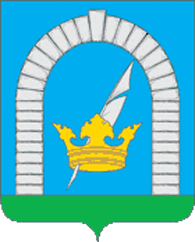 СОВЕТ ДЕПУТАТОВПОСЕЛЕНИЯ РЯЗАНОВСКОЕ В ГОРОДЕ МОСКВЕРЕШЕНИЕОт 23.09.2014 № 4/1О закреплении территории инаселения за депутатамиСовета депутатов поселения Рязановское 3 созываРуководствуясь Федеральным законом №131-ФЗ от 06.10.2003 г., Уставом поселения Рязановское, СОВЕТ ДЕПУТАТОВ ПОСЕЛЕНИЯ РЯЗАНОВСКОЕ РЕШИЛ:Закрепить за депутатами население и территорию поселение Рязановское за депутатами Совета депутатов поселения Рязановское 3 созыва (приложение).Опубликовать настоящее Решение в бюллетене «Московский муниципальный вестник» и на официальном сайте администрации поселения Рязановское в сети Интернет.Глава поселения Рязановское 					С.Д. ЛевыйПриложение к Решению Совета депутатов поселения Рязановскоеот 23.09.2014г. № 4/1Закрепление территории за депутатами Совета депутатов поселения Рязановское 3 созываГлава поселения Рязановское 					С.Д. ЛевыйОКРУГ № 1ОКРУГ № 1Гильманов Фарит Михайловичп. Фабрики им. 1-го Мая №11,17,18,19,29,39,40,41,42,43,44,45,46,47,48,49,50,51,52,53;              п. Фабрики им. 1-го Мая мкр. «Гора» частный сектор, мкр. «Гора» д.31, д. Мостовское, д. Андреевское, д. Тарасово, д. АлхимовоПросветов Николай Петровичп. Фабрики им. 1-го Мая №11,17,18,19,29,39,40,41,42,43,44,45,46,47,48,49,50,51,52,53;              п. Фабрики им. 1-го Мая мкр. «Гора» частный сектор, мкр. «Гора» д.31, д. Мостовское, д. Андреевское, д. Тарасово, д. АлхимовоНаходнова Марина Викторовнап. Фабрики им. 1-го Мая №11,17,18,19,29,39,40,41,42,43,44,45,46,47,48,49,50,51,52,53;              п. Фабрики им. 1-го Мая мкр. «Гора» частный сектор, мкр. «Гора» д.31, д. Мостовское, д. Андреевское, д. Тарасово, д. АлхимовоОКРУГ №2ОКРУГ №2Низаметдинова Ирина Иршатовнап. Фабрики им. 1-го Мая,  дома №1,2,5,6,7,8,9; финские дома в д. Рязаново, д. Рязаново, д. Старосыровоп. Остафьево №1,2,3,4,5,6,7,8,9,10,12,13,15,16,18,19,20,21,22,23,24,25; с.Остафьево ул.Троицкая д.2/1; с.Остафьево; д. Никульское,            д. МолодцыКравцов Сергей Сергеевичп. Фабрики им. 1-го Мая,  дома №1,2,5,6,7,8,9; финские дома в д. Рязаново, д. Рязаново, д. Старосыровоп. Остафьево №1,2,3,4,5,6,7,8,9,10,12,13,15,16,18,19,20,21,22,23,24,25; с.Остафьево ул.Троицкая д.2/1; с.Остафьево; д. Никульское,            д. МолодцыЮрина Ирина Васильевнап. Фабрики им. 1-го Мая,  дома №1,2,5,6,7,8,9; финские дома в д. Рязаново, д. Рязаново, д. Старосыровоп. Остафьево №1,2,3,4,5,6,7,8,9,10,12,13,15,16,18,19,20,21,22,23,24,25; с.Остафьево ул.Троицкая д.2/1; с.Остафьево; д. Никульское,            д. МолодцыОКРУГ №3ОКРУГ №3Сибирякина Наталья Геннадьевнап. Знамя Октября дома №1,2,3,6,7,12,14,15,17,18,19,22,23,24,26,27,29,30Псарева Лариса Алексеевнап. Знамя Октября дома №1,2,3,6,7,12,14,15,17,18,19,22,23,24,26,27,29,30Наумкина Татьяна Владимировнап. Знамя Октября дома №1,2,3,6,7,12,14,15,17,18,19,22,23,24,26,27,29,30ОКРУГ №4ОКРУГ №4Терентьева Елена Павловнап. Знамя Октября дома №5,8,9,10,11,13,16,20,21,25; д. Девятское, д.Девятское мкр. «Родники»п.Знамя Октябрямкр-н. «Родники», дома №1,2,3,4,5,6,7,8,9Иванов Юрий Анатольевичп. Знамя Октября дома №5,8,9,10,11,13,16,20,21,25; д. Девятское, д.Девятское мкр. «Родники»п.Знамя Октябрямкр-н. «Родники», дома №1,2,3,4,5,6,7,8,9Стративнова Вера Михайловнап. Знамя Октября дома №5,8,9,10,11,13,16,20,21,25; д. Девятское, д.Девятское мкр. «Родники»п.Знамя Октябрямкр-н. «Родники», дома №1,2,3,4,5,6,7,8,9ОКРУГ №5ОКРУГ №5Левый Сергей Дмитриевичп. Ерино №1,2,2а,3,4,5,6,7,8,9; п. Ерино, улица Высокая, дома №1,2,3а,5; п. Ерино, мкр-н «Санаторий»; п. Ерино (в/часть); д. Армазово, д. Ерино, д. Рыбино, д. Студенцы, д. СальковоСоломин Александр Витальевичп. Ерино №1,2,2а,3,4,5,6,7,8,9; п. Ерино, улица Высокая, дома №1,2,3а,5; п. Ерино, мкр-н «Санаторий»; п. Ерино (в/часть); д. Армазово, д. Ерино, д. Рыбино, д. Студенцы, д. СальковоУдалов Владимир Александровичп. Ерино №1,2,2а,3,4,5,6,7,8,9; п. Ерино, улица Высокая, дома №1,2,3а,5; п. Ерино, мкр-н «Санаторий»; п. Ерино (в/часть); д. Армазово, д. Ерино, д. Рыбино, д. Студенцы, д. Сальково